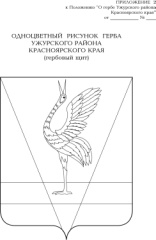 АДМИНИСТРАЦИЯ УЖУРСКОГО РАЙОНАКРАСНОЯРСКОГО КРАЯПОСТАНОВЛЕНИЕ25.01.2023			                    г. Ужур	                                           № 41О внесении изменений в постановление администрации Ужурского района от 03.11.2016 № 635 «Об утверждении муниципальной программы «Развитие инвестиционной деятельности субъектов малого и среднего предпринимательства на территории Ужурского района»В соответствии со статьей 179 Бюджетного кодекса Российской Федерации, постановлением администрации Ужурского района от 12.08.2013 № 724 «Об утверждении порядка принятия решений о разработке муниципальных программ Ужурского района, их формировании и реализации», решением Ужурского районного Совета депутатов от 06.12.2022 № 27-168р, руководствуясь Уставом Ужурского района Красноярского края ПОСТАНОВЛЯЮ:Внести в приложение к постановлению администрации Ужурского района от 03.11.2016 № 635 «Об утверждении муниципальной программы «Развитие инвестиционной деятельности субъектов малого и среднего предпринимательства на территории Ужурского района» (далее - Программа) следующие изменения:1.1. В паспорте Программы раздел «Информация по ресурсному обеспечению программы, в том числе в разбивке по источникам финансирования по годам реализации Программы» изложить в следующей редакции:1.2. Приложение № 2 к Программе изложить в новой редакции согласно приложению № 1.1.3. Приложение № 3 к Программе изложить в новой редакции согласно приложению № 2.2. Контроль за выполнением постановления оставляю за собой.3. Постановление вступает в силу в день, следующий за днем официального опубликования в специальном выпуске газеты «Сибирский хлебороб».	И.о. главы района                                                                             Ю.П. КазанцевПриложение № 1к постановлению администрации районаот 25.01.2023 № 41Приложение № 2к ПрограммеИнформация о ресурсном обеспечении муниципальной программы Ужурского района 
за счет средств районного бюджета, в том числе средств, поступивших из бюджетов других уровней 
бюджетной системы и бюджетов государственных внебюджетных фондов                                                                                                                                                                                              (тыс. рублей)                                                                                                                                                                        Приложение № 2                                                                                                                                                    к постановлению администрации района                                                                                                                                                          от 25.01. 2023 № 41                                                                                                                                                      Приложение № 3                                                                                                                                               к ПрограммеИнформация об источниках финансирования подпрограмм, отдельных мероприятий муниципальной программы Ужурского района (средства районного бюджета, в том числе средства, поступившие из бюджетов других уровней бюджетной системы, бюджетов государственных внебюджетных фондов) (тыс. рублей)Информация по ресурсному обеспечению программы, в том числе в разбивке по источникам финансирования по годам реализации ПрограммыОбъем финансирования составляет 10870,106 тыс.  рублей, из них:4524,256 тыс. рублей за счет средств районного бюджета, в том числе по годам:2017 год – 300,0 тыс. рублей; 2018 год – 300,0 тыс. рублей; 2019 год – 300,0 тыс. рублей;2020 год – 400,0 тыс. рублей;2021 год – 600,0 тыс. рублей;2022 год – 656,1 тыс. рублей;2023 год – 656,052 тыс. рублей;2024 год – 656,052 тыс. рублей;2025 год – 656,052 тыс. рублей.6345,85 тыс. рублей за счет средств краевого бюджета, в том числе по годам:2017 год – 150,0 тыс. рублей;2022 год – 2745,25 тыс. рублей;2023 год – 1150,2 тыс. рублей;2024 год – 1150,2 тыс. рублей;2025 год – 1150,2 тыс. рублей.Статус (муниципальная программа Ужурского района, подпрограмма)Наименование муниципальной программы Ужурского района, подпрограммы Наименование главного распорядителя бюджетных средств (далее – ГРБС)Код бюджетной классификацииКод бюджетной классификацииКод бюджетной классификацииКод бюджетной классификацииОчередной финансовый год(2023)Первый год планового периода(2024)Второй год планового периода(2025)Итого на очередной финансовый год 
и плановый периодСтатус (муниципальная программа Ужурского района, подпрограмма)Наименование муниципальной программы Ужурского района, подпрограммы Наименование главного распорядителя бюджетных средств (далее – ГРБС)ГРБСРзПрЦСРВРпланпланпланИтого на очередной финансовый год 
и плановый период23456789101112Муниципальная программа Ужурского района Развитие инвестиционной деятельности субъектов малого и среднего предпринимательства на территории Ужурского районавсего расходные обязательства 
по муниципальной программе Ужурского районаХХХХ1806,31806,31806,35418,9Муниципальная программа Ужурского района Развитие инвестиционной деятельности субъектов малого и среднего предпринимательства на территории Ужурского районав том числе по ГРБС:Муниципальная программа Ужурского района Развитие инвестиционной деятельности субъектов малого и среднего предпринимательства на территории Ужурского районаадминистрация Ужурского района,местный бюджет140ХХХ656,1656,1656,11968,3Муниципальная программа Ужурского района Развитие инвестиционной деятельности субъектов малого и среднего предпринимательства на территории Ужурского районаадминистрация Ужурского района,краевой бюджет140ХХХ1150,21150,21150,23450,6Мероприятие 1 Грантовая поддержка в форме субсидий субъектам малого и среднего предпринимательства на начало ведения предпринимательской деятельностивсего расходные обязательства 
по подпрограмме муниципальной программы Ужурского районаХХХ161,0161,0161,0483,0Мероприятие 1 Грантовая поддержка в форме субсидий субъектам малого и среднего предпринимательства на начало ведения предпринимательской деятельностив том числе по ГРБС:Мероприятие 1 Грантовая поддержка в форме субсидий субъектам малого и среднего предпринимательства на начало ведения предпринимательской деятельностиадминистрация Ужурского района14004120600081140811161,0161,0161,0483,0Мероприятие 1 Грантовая поддержка в форме субсидий субъектам малого и среднего предпринимательства на начало ведения предпринимательской деятельностиМероприятие 2Поддержка субъектов малого и (или) среднего предпринимательства, направленная на развитие деятельности и снижение затрат субъектов малого и (или) среднего предпринимательства, возникающих в связи с привлечением финансовых ресурсоввсего расходные обязательства по подпрограмме муниципальной программы Ужурского района  ХХХ350,0350,0350,01050,0Мероприятие 2Поддержка субъектов малого и (или) среднего предпринимательства, направленная на развитие деятельности и снижение затрат субъектов малого и (или) среднего предпринимательства, возникающих в связи с привлечением финансовых ресурсовв том числе по ГРБС:Мероприятие 2Поддержка субъектов малого и (или) среднего предпринимательства, направленная на развитие деятельности и снижение затрат субъектов малого и (или) среднего предпринимательства, возникающих в связи с привлечением финансовых ресурсовадминистрация Ужурского района1400412060081020811350,0350,0350,01050,0Мероприятие 2Поддержка субъектов малого и (или) среднего предпринимательства, направленная на развитие деятельности и снижение затрат субъектов малого и (или) среднего предпринимательства, возникающих в связи с привлечением финансовых ресурсовМероприятие 3Реализация муниципальных программ развития субъектов малого и (или) среднего предпринимательствавсего расходные обязательства 
по подпрограмме муниципальной программы Ужурского районаХХХ1206,31206,31206,33618,9Мероприятие 3Реализация муниципальных программ развития субъектов малого и (или) среднего предпринимательствав том числе по ГРБС:Мероприятие 3Реализация муниципальных программ развития субъектов малого и (или) среднего предпринимательстваадминистрация Ужурского района,краевой бюджет140041206000S60708111150,21150,21150,23450,6Мероприятие 3Реализация муниципальных программ развития субъектов малого и (или) среднего предпринимательстваАдминистрация Ужурского района,местный бюджет140041206000S607081156,156,156,1168,3Мероприятие 4Реализация муниципальных программ развития субъектов малого и (или) среднего предпринимательства в целях предоставления грантовой поддержки на начало ведения предпринимательской деятельностивсего расходные обязательства 
по подпрограмме муниципальной программы Ужурского районаХХХ89,089,089,0267,0Мероприятие 4Реализация муниципальных программ развития субъектов малого и (или) среднего предпринимательства в целях предоставления грантовой поддержки на начало ведения предпринимательской деятельностив том числе по ГРБС:Мероприятие 4Реализация муниципальных программ развития субъектов малого и (или) среднего предпринимательства в целях предоставления грантовой поддержки на начало ведения предпринимательской деятельностиадминистрация Ужурского района,краевой бюджет140041206000S6680811Мероприятие 4Реализация муниципальных программ развития субъектов малого и (или) среднего предпринимательства в целях предоставления грантовой поддержки на начало ведения предпринимательской деятельностиАдминистрация Ужурского района,местный бюджет140041206000S668081189,089,089,0267,0№ п/пСтатус (муниципальная программа Ужурского района, подпрограмма)Наименование муниципальной программы Ужурского района, подпрограммы Уровень бюджетной системы/источники финансированияОчередной финансовый год(2023г)Первый год планового периода(2024г)Второй год планового периода(2025г)Итого на очередной финансовый год и плановый период№ п/пСтатус (муниципальная программа Ужурского района, подпрограмма)Наименование муниципальной программы Ужурского района, подпрограммы Уровень бюджетной системы/источники финансированияпланпланпланИтого на очередной финансовый год и плановый период234789Муниципальная программа Ужурского района Развитие инвестиционной деятельности субъектов малого и среднего предпринимательства на территории Ужурского районавсего1806,31806,31806,35418,9Муниципальная программа Ужурского района Развитие инвестиционной деятельности субъектов малого и среднего предпринимательства на территории Ужурского районав том числе:Муниципальная программа Ужурского района Развитие инвестиционной деятельности субъектов малого и среднего предпринимательства на территории Ужурского районафедеральный бюджет1Муниципальная программа Ужурского района Развитие инвестиционной деятельности субъектов малого и среднего предпринимательства на территории Ужурского районакраевой бюджет1150,21150,21150,23450,6Муниципальная программа Ужурского района Развитие инвестиционной деятельности субъектов малого и среднего предпринимательства на территории Ужурского районаместный бюджет656,1656,1656,11968,3Муниципальная программа Ужурского района Развитие инвестиционной деятельности субъектов малого и среднего предпринимательства на территории Ужурского районавнебюджетные источникиМероприятие 1Грантовая поддержка в форме субсидий субъектам малого и среднего предпринимательства на начало ведения предпринимательской деятельностивсего161,0161,0161,0483,0Мероприятие 1Грантовая поддержка в форме субсидий субъектам малого и среднего предпринимательства на начало ведения предпринимательской деятельностив том числе:Мероприятие 1Грантовая поддержка в форме субсидий субъектам малого и среднего предпринимательства на начало ведения предпринимательской деятельностифедеральный бюджет1Мероприятие 1Грантовая поддержка в форме субсидий субъектам малого и среднего предпринимательства на начало ведения предпринимательской деятельностикраевой бюджетМероприятие 1Грантовая поддержка в форме субсидий субъектам малого и среднего предпринимательства на начало ведения предпринимательской деятельностиместный бюджет161,0161,0161,0483,0Мероприятие 1Грантовая поддержка в форме субсидий субъектам малого и среднего предпринимательства на начало ведения предпринимательской деятельностивнебюджетные источникиМероприятие 2 Поддержка субъектов малого и (или) среднего предпринимательства, направленная на развитие деятельности и снижение затрат субъектов малого и (или) среднего предпринимательства, возникающих в связи с привлечением финансовых ресурсов.всего350,0350,0350,01050,0Мероприятие 2 Поддержка субъектов малого и (или) среднего предпринимательства, направленная на развитие деятельности и снижение затрат субъектов малого и (или) среднего предпринимательства, возникающих в связи с привлечением финансовых ресурсов.в том числе:Мероприятие 2 Поддержка субъектов малого и (или) среднего предпринимательства, направленная на развитие деятельности и снижение затрат субъектов малого и (или) среднего предпринимательства, возникающих в связи с привлечением финансовых ресурсов.федеральный бюджет1Мероприятие 2 Поддержка субъектов малого и (или) среднего предпринимательства, направленная на развитие деятельности и снижение затрат субъектов малого и (или) среднего предпринимательства, возникающих в связи с привлечением финансовых ресурсов.краевой бюджетМероприятие 2 Поддержка субъектов малого и (или) среднего предпринимательства, направленная на развитие деятельности и снижение затрат субъектов малого и (или) среднего предпринимательства, возникающих в связи с привлечением финансовых ресурсов.местный бюджет350,0350,0350,01050,0Мероприятие 2 Поддержка субъектов малого и (или) среднего предпринимательства, направленная на развитие деятельности и снижение затрат субъектов малого и (или) среднего предпринимательства, возникающих в связи с привлечением финансовых ресурсов.внебюджетные источникиМероприятие 3Реализация муниципальной программы развития субъектов малого и (или) среднего предпринимательства всего1206,31206,31206,33618,9Мероприятие 3Реализация муниципальной программы развития субъектов малого и (или) среднего предпринимательства в том числе:Мероприятие 3Реализация муниципальной программы развития субъектов малого и (или) среднего предпринимательства федеральный бюджет1Мероприятие 3Реализация муниципальной программы развития субъектов малого и (или) среднего предпринимательства краевой бюджет1150,21150,21150,23450,6Мероприятие 3Реализация муниципальной программы развития субъектов малого и (или) среднего предпринимательства местный бюджет56,156,156,1168,3Мероприятие 3Реализация муниципальной программы развития субъектов малого и (или) среднего предпринимательства внебюджетные источникиМероприятие 4Реализация муниципальных программ развития субъектов малого и (или) среднего предпринимательства в целях предоставления грантовой поддержки на начало ведения предпринимательской деятельности всего89,089,089,0267,0Мероприятие 4Реализация муниципальных программ развития субъектов малого и (или) среднего предпринимательства в целях предоставления грантовой поддержки на начало ведения предпринимательской деятельности в том числе:Мероприятие 4Реализация муниципальных программ развития субъектов малого и (или) среднего предпринимательства в целях предоставления грантовой поддержки на начало ведения предпринимательской деятельности федеральный бюджет1Мероприятие 4Реализация муниципальных программ развития субъектов малого и (или) среднего предпринимательства в целях предоставления грантовой поддержки на начало ведения предпринимательской деятельности краевой бюджетМероприятие 4Реализация муниципальных программ развития субъектов малого и (или) среднего предпринимательства в целях предоставления грантовой поддержки на начало ведения предпринимательской деятельности местный бюджет89,089,089,0267,0Мероприятие 4Реализация муниципальных программ развития субъектов малого и (или) среднего предпринимательства в целях предоставления грантовой поддержки на начало ведения предпринимательской деятельности внебюджетные источники